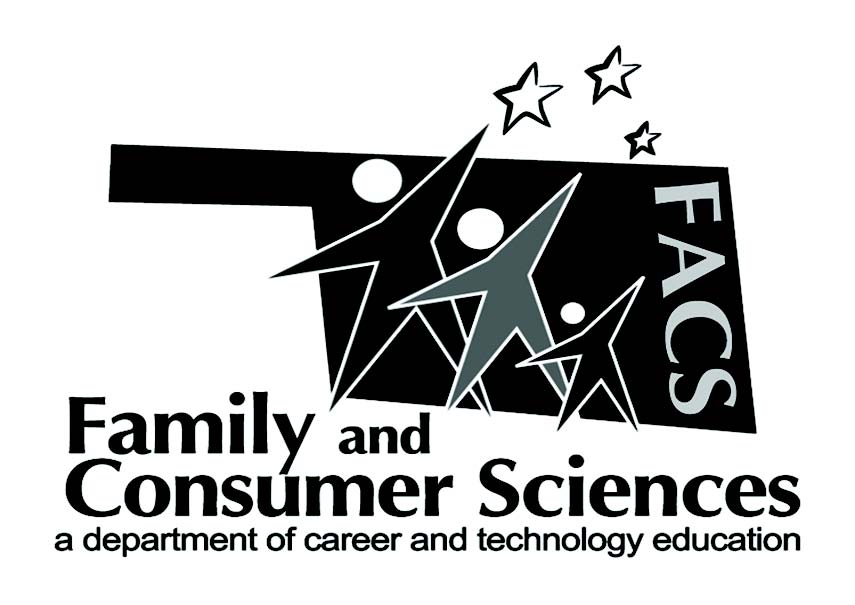 Lesson Plan Title:Subject Area:Recommended course(s):Aligned to NASAFACS Standards:Objectives:Lesson Summary/Outline:Motivator/Opening:Evaluation:Notes:Materials needed:Laundry Detergent Price Comparisons PPTHow Detergent Works GraphicScrap of fabric/item of clothing, cup of water, cup of water mixed with detergentHomemade Laundry Detergent PPTDetergent ingredients/suppliesResources:Explainthatstuff.comHowdoesshe.comBlissful55.comActivities:see outlineAssignments:see outline